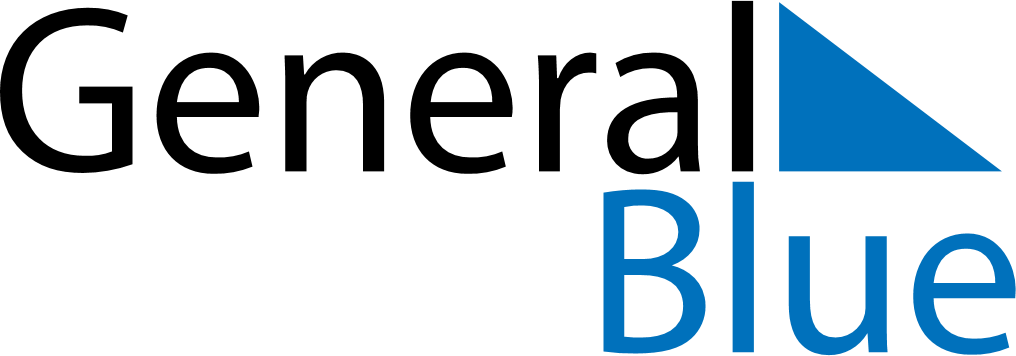 October 2023October 2023October 2023October 2023BangladeshBangladeshBangladeshMondayTuesdayWednesdayThursdayFridaySaturdaySaturdaySunday123456778Durga Puja910111213141415161718192021212223242526272828293031